                                                                                                      PROIECT                                                           DECIZIE nr.3/ 6                                                                                                       din ____   martie  2022Cu privire la aprobarea politicii de contabilitate ÎM ,,Antermo”       Examinând demersul ÎM „Antermo”; în temeiul art. 2 alin. 2, 4 și art.4 alin. 1, 2  din Legea nr. 246/2017 cu privire la întreprinderea de stat și întreprinderea municipală; art.14 din Legea nr.436/2006 privind administraţia publică locală cu modificările şi completările ulterioare; Legea nr.100/2017 privind actele normative cu modificările şi completările ulterioare;  art. 3 din Hotărârea Guvernului nr. 484 din 18.10.2019 pentru aprobarea unor acte normative privind punerea în aplicare a Legii nr.246/2017 cu privire la întreprinderea de stat și întreprinderea municipală;  având avizele comisiilor de specialialitate, Consiliul orăşenesc Anenii Noi,DECIDE:1. Se aprobă politica de contabilitate a ÎM „Antermo” pe anul  2022. (anexa nr. 1)2. Prezenta decizie se aduce la cunoştinţă publică prin plasarea în Registrul de Stat al Actelor Locale, pe pag web şi panoul informativ al instituţiei.3. Prezenta decizie, poate fi notificată autorității publice emitente de Oficiului Teritorial Căușeni al Cancelariei de Stat în termen de 30 de zile de la data includerii actului în Registrul de stat al actelor locale.4. Prezenta decizie, poate fi contestată de persoana interesată, prin intermediul Judecătoriei Anenii Noi, sediul Central (or. Anenii Noi, str. Marțișor nr. 15), în termen de 30 de zile de la comunicare.5. Controlul asupra executării prezentei decizii se atribuie dlui Maţarin A., primar.Președintele ședinței:                                                          Contrasemnează: Secretar interimar al Consiliului orășenesc                                       R. Melnic                                   Votat: pro -  , contra -  , abţinut –  CONSILIUL ORĂŞENESCANENII NOI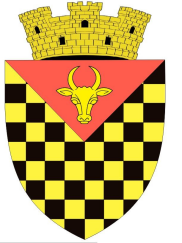             ГОРОДСКОЙ СОВЕТ                 АНЕНИЙ НОЙMD 6501 or. Anenii Noi, str. Suvorov, 6              tel/fax 026522108, consiliulorasenesc@gmail.comMD 6501, г.Анений Ной, ул.Суворов, 6 тел/факс 026522108,consiliulorasenesc@gmail.comMD 6501, г.Анений Ной, ул.Суворов, 6 тел/факс 026522108,consiliulorasenesc@gmail.com